A Self-Attention Based Message Passing Neural Network for Predicting Molecular Lipophilicity and Aqueous Solubility Bowen Tang1,2, Skyler T. Kramer 2, Meijuan Fang1, Yingkun Qiu1, Zhen Wu1,* and Dong Xu2,*1Fujian Provincial Key Laboratory of Innovative Drug Target Research, School of Pharmaceutical Sciences, Xiamen University, Xiamen 361000, China2 Department of Electrical Engineering and Computer Science, Informatics Institute, and Christopher S. Bond Life Sciences Center, University of Missouri, Columbia, MO 65211, USA*Correspondence: wuzhen@xmu.edu.cn，xudong@missouri.edu Supporting Information Table S1. Algorithm of SANMP model 
1: Input: clean SMILES in batch 2: Create molecule graph: for each molecule mol: list(node_index), list(edge_index),                                list(n2e),list(e2n) #index mapping n2e: node to edge,  e2n: edge to node
3: Initialize node features: for each node a: Fa = f(a)4: Initialize edge features: for each edge b: Fb = f(b) 5: Initialize message: message=Re(Winp  ∙ concatenate(Fa, Fb)) # number equals the edges6: # Message passing7: for 2~ step - 1:  8:	node_neighbors_message = select(message, n2e)  #none message-receiving neighbor9:	neighbors_sum= (Node_neighbors_message) 10:	message= Re(Winp  ∙ concatenate(Fa, Fb) +  Wh  ∙ neighbors_sum)11: #Messsage readout12: node_neighbors_message = select(message, n2e)   #all the neighbors13: hidden state of nodes = Re(concatenate(Fa, node_neighbors_message))14: Wscore, EG = Self-attention(G) 
15: Mol_vector = Re (Wo ∙ global_pool(G+EG))
16: #Prediction
17: Fout = DenseNetworks(Mol_vector )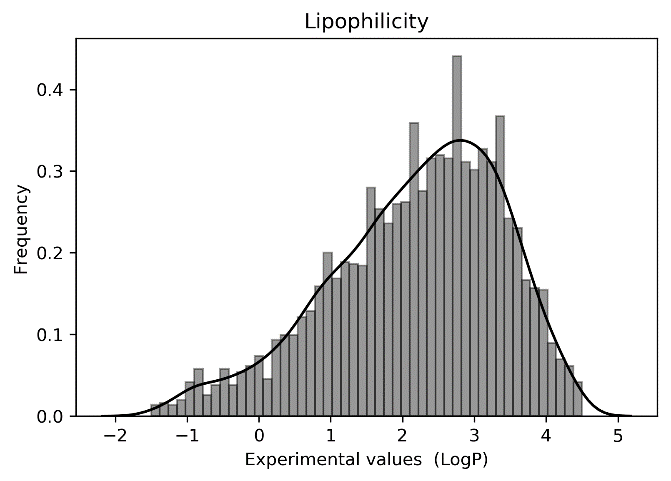 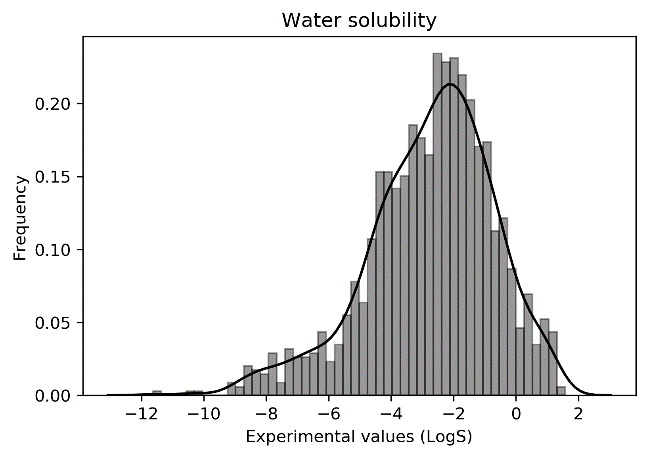 Fig S1.  Data distributions of lipophilicity and solubility.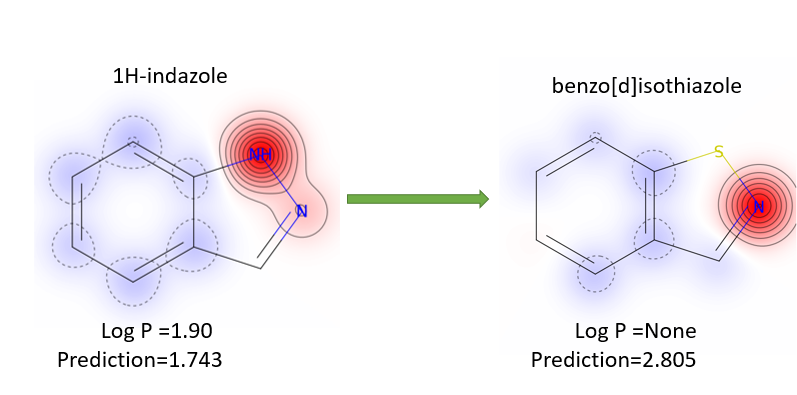 Fig S2.   Molecular heat map for optimizing the lipophilicity. Note S1. Equations of metrics used to compare performances.Note that Yi refers to the ground truth label, where the hatted variant is the predicted label. Also note that (1), (2), (3), and (6) can be calculated for the training and testing sets and retain the original name of the metric. Conversely, the metrics in (4) and (5) have different names when computed on the training/testing set, respectively.Algorithm 1: Edge-dependent message passing neural network with self-attentionNote: “step” denotes the number of message passing steps; Wh denotes the hidden
weights; Re denotes the ReLU activate function.